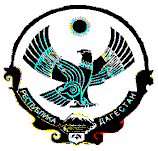 РД  Кайтагский район пос.Родниковый Муниципальное казённое  общеобразовательное учреждение«Родниковая  средняя общеобразовательная школа»368590. Пос.Родниковый , ул.Шоссейная  № 10 .
                                                                                                                          rodnik.soos15@mail.ruПлан действий образовательных учреждений по предупреждению и ликвидации последствий чрезвычайных ситуаций природного и техногенного характера.  Гражданской обороны . РД  Кайтагский район пос.Родниковый Муниципальное казённое  общеобразовательное учреждение«Родниковая  средняя общеобразовательная школа»368590. пос.Родниковый , ул.Шоссейная  № 10 .                                  sanchi2015@mail.ruПРИКАЗ
директора - начальника ГО школы "____" _________20__ г.                                "О создании в школе  объектовых звеньев 
 по предупреждению и 
ликвидации чрезвычайных ситуаций, 
а также гражданской обороны"В соответствии с положением о РСЧС и её подсистемах, руководствуясь соответствующими нормативными документами РФ и РД, с задачами и порядком деятельности, ПРИКАЗЫВАЮ:1.1. Создать в школе объектовые звенья городских подсистем по предупреждению и ликвидации чрезвычайных ситуаций, а также гражданской обороны. 
1.2. В школе иметь комиссию по чрезвычайным ситуациям (КЧС) в составе _ 6  человек1.3.Назначить: 
А. Председателем комиссии по чрезвычайным ситуациям заведующего воспитательной  частью М.К.М.. Б. Заместителем председателя комиссии по чрезвычайным ситуациям - преподавателя-организатора по основам безопасности жизнедеятельности М.К.И. 
В. Членами комиссии по чрезвычайным ситуациям:преподавателя химии  .; преподавателя физики преподавателя биологии помощника директора по хозяйственной части  помощника директора по воспитательной работе  председателя родительского комитета  ..1.4. Председателю комиссии с привлечением её членов разработать и представить мне на утверждение: 
а. Положение о КЧС к _______________.
б. Обязанности членов КЧС по направлениям деятельности к _______________.
в. План действий по предупреждению и ликвидации ЧС к _____________.
г. План основных мероприятий (текущей работы) по вопросам предупреждения и ликвидации ЧС на _________ год к _____________.
2.1. Обязанности начальника гражданской обороны (НГО) школы возлагаю на себя. 
2.2. Назначить: 
А. Заместителем НГО (он же начальник штаба по делам ГО и ЧС) преподавателя-организатора по основам безопасности жизнедеятельности 
Б. Помощником начальника штаба по делам ГО и ЧС преподавателя физической культуры 
В. Заместителем НГО (он же председатель эвакокомиссии) заведующего учебной частью Начальниками служб ГО:оповещения и связи, охраны общественного порядка - помощника начальника штаба по делам ГО и ЧС, преподавателя физической культуры  противопожарной - помощника директора по хозяйственной части медицинской - преподавателя биологии радиационной и химической защиты - преподавателя химии  питания - преподавателя физики  3.1. Штабу по делам ГО и ЧС совместно с начальниками служб разработать и представить мне на утверждение: положение о ГО школы; положение о штабе по делам ГО и ЧС; положение о службах ГО (для каждой службы); расчёты на необходимое количество сил и средств, их оснащение, организационную структуру для выполнения мероприятий ГО; план гражданской обороны; план основных мероприятий по вопросам ГО (текущей работы) на ____________год; планы служб ГО.3.2. Сбор исходных данных, руководящих документов и их изучение для выполнения приказа начать со дня его объявления и закончить к ____________________.3.3. К разработке документации по РСЧС и ГО приступить с ___________________ и закончить к ____________.3.4. Согласование планирующих документов с управлениями по делам ГО и ЧС и образования города (района) закончить и представить мне на утверждение к _____________.3.5. Контроль и помощь в разработке планирующих и других документ проведении текущей работы в КЧС, штабе, службах и подразделениях 1 возлагаю на НШ ГО и ЧС  . 
О ходе работы докладывать мне в установленные сроки. 
Директор - начальник ГО школы2.4.2. План действий по предупреждению и ликвидации чрезвычайных ситуаций природного и техногенного характера школы Раздел 1. Характеристика школы и краткая оценка возможной обстановки, которая может сложиться в школе и вблизи её территории (оценку обстановки в городе (районе) в части касающейся школы получают в управлении по делам ГО и ЧС города (района)Школа - типовое одноэтажное  здание. Она обеспечена теплом, газом  и электричеством. При нарушении правил эксплуатации возможно возникновение пожаров и взрывов. Наиболее опасными являются кабинеты химии, физики, биологии, трудового воспитания и буфет с её электрической плитой.Вблизи школы радиационно опасных объектов нет. Наибольшую непосредственную опасность для школы представляют (перечислить объекты), которые в случае аварии могут заразить воздух хлором или аммиаком, а также вызвать взрывы и пожары.Возможности школы но защите учащихся и постоянного состава.Школа имеет: противогазов фильтрующих (ГП-5, ГП-7) ___ шт. 
детских противогазов ПДФ-Ш, ПДФ-2Ш ___ шт. 
респираторов (тип) ___ шт. 
ватно-марлевых повязок ___ шт. 

Приказом директора - начальника ГО школы № __ от _________ созданы гражданские организации гражданской обороны (формирования) (указать какие). В интересах школы при необходимости управлением по делам ГО и ЧС города (района) могут быть привлечены дополнительные силы.Раздел 2. Мероприятия при угрозе и возникновении производственных аварий, катастроф и стихийных бедствий (чрезвычайных ситуаций)При радиоактивном загрязнении. С получением сообщения об угрозе или выпадении радиоактивных осадков выполнить пункты 1-8 календарного плана (приложение № 1). С введением вышестоящим органом управления по делам ГО и ЧС режима защиты населения получить указания по учебному процессу в управлении образования города.При аварии на химически опасном объекте. 
С получением сообщения об аварии на химически опасном объекте выполнить пункты 9-15 календарного плана (приложение № 1).Штабу по делам ГО и ЧС, учителям (преподавателям, воспитателям) в течение 30 минут после ликвидации очага заражения проветрить помещения, провести контроль химического заражения и только после этого разрешить входить в них учащимся.При пожаре в школе или на объекте, находящемся по соседству.При возникновении загорания в зданиях школы прекратить учебный процесс и вывести учащихся в безопасный район, вызвать пожарную команду по городской телефонной сети "01".При возникновении пожара на объекте по соседству и угрозе перехода пламени на здание школы вывести учащихся в безопасное место. Выполнить пункты 16-19 календарного плана (приложение № 1).В случае чрезвычайной ситуации жителей оповестят сирены, по радиотрансляционной и телевизионным сетям будет передан сигнал "Внимание всем!" и далее следует текст:Пример: "Внимание! Говорит управление по делам ГО и ЧС города. Граждане! Произошла авария на (таком-то объекте) с выбросом химически опасного вещества - аммиака. Облако заражённого воздуха распространяется в направлении... Всем, находящимся в районе, немедленно покинуть жилые дома, организации, учреждения, учебные заведения, детские сады и ясли и выйти в район... (Может быть указано где, когда и кому укрыться, что выполнить, а кому оставаться на месте).Примечание: примерно такие тексты будут объявляться при других чрезвычайных ситуациях (авариях, катастрофах и стихийных бедствиях).При угрозе взрыва в школе. 
Выполнить пункт 16 календарного плана (приложение № 1).Организация управления, оповещения и связи.Оповещение и сбор руководящего и постоянного состава осуществлять в соответствии со схемой оповещения.Руководство мероприятиями осуществлять в соответствии с календарным планом (приложение № 1) и указаниями управления образования и управления по делам ГО и ЧС города (района).Связь организовать через городскую АТС по телефонам: 
управление образования города... 
управление по делам ГО и ЧС города... 
При выходе из строя городской АТС - посыльными. 
Начальник штаба по делам ГО и ЧС школы ____
(подпись)2.4.3. План гражданской обороны школы № ___ города ________Раздел 1. Краткая оценка обстановки в школе и вблизи неё (в результате воздействия возможного противника)Даётся краткая характеристика здания школы на предмет его устойчивости к воздействию бомб и ракет возможного противника, указывается количество сил и средств для защиты и ликвидации последствий ударов.Далее, основываясь на данных о возможных последствиях ударов противника и рекомендаций, полученных из управления по делам ГО и ЧС города, произвести краткую оценку обстановки, которая может сложиться в районе расположения школы после нападения противника.Выполнить пункты 16-19 календарного плана (приложение № 1).Так, например: школа представляет собой типовое трехэтажное панельное здание. При воздействии боеприпасами высокоточного оружия оно может быть разрушено полностью или частично (не менее 70%) с образованием очагов пожаров.В школе созданы и подготовлены службы и гражданские организации ГО (формирования) (перечислить). Имеются средства индивидуальной защиты (СИЗ) (перечислить). Создана система связи, оповещения и взаимодействия с управлением по делам ГО и ЧС и управлением образования города (района).Раздел 2. Выполнение мероприятий гражданской обороны при планомерном приведении её в готовностьС получением распоряжения на проведение первоочередных мероприятий 1-й группы выполнить пункты 20-29 календарного плана (приложение № 1).С получением распоряжения на проведение первоочередных мероприятий 2-й группы выполнить пункты 30-37 календарного плана (приложение № 1).С получением распоряжения на проведение мероприятий "Общей готовности ГО" выполнить пункты 38-44 календарного плана (приложение № 1).МЕРОПРИЯТИЯ "ОБЩЕЙ ГОТОВНОСТИ" ДО ОБЪЯВЛЕНИЯ ЭВАКУАЦИИА. Организация укрытия в защитных сооружениях.С получением сообщения о воздушной опасности в течение 10-12 минут укрыть в закреплённом убежище (адрес), (станции метрополитена) всех учащихся и постоянный состав. В убежище (на станцию метрополитена) следовать по классам (группам) во главе с классным руководителем или ведущим урок учителем. В убежище строго выполнять требования его администрации.Расчёт укрытия (где, кто, количество, старшие, маршрут следования) прилагается.Б. Организация эвакомероприятий.В соответствии с требованиями положения об эвакуационных мероприятиях учащиеся распускаются по домам и эвакуируются совместно с родителями.Постоянный состав школы и члены их семей эвакуируются в районы, предназначенные для их размещения по планам эвакуации. Каждый человек должен знать, куда он эвакуируется.Вместе с тем решением органа местного управления школа может эвакуироваться самостоятельно своим основным составом. Выполнить пункты 45-50 календарного плана (приложение № 1).В указанный район подлежат эвакуации:
- постоянный состав-чел. 
- члены семей постоянного состава-чел.В том числе: 
железнодорожным транспортом с СЭП №... (адрес, телефон); 
автомобильным транспортом с СЭП №... (адрес, телефон); 
пешим порядком с СЭП №... (адрес, телефон).Эвакомероприятия проводятся по расчёту, а расквартирование - согласно приложению.Эвакогруппе иметь списки эвакуируемых отдельно для каждого вида эвакуации. Для подготовки эвакуации и погрузки учебно-наглядных пособий (имущество школы не вывозится) создать команду общей численностью... чел., в том числе: 
- из учащихся 10-х классов... чел.; 
-из учащихся 11-х классов... чел.Для сдачи школы под охрану создать группу в составе... человек. 
Старший группы...Ответственный за подготовку, сосредоточение, погрузку и разгрузку в загородной зоне учебно-наглядных пособий и имущества... 
Продовольственное, материально-техническое и другие виды обеспечения в безопасной зоне - согласно решению местных органов власти (№___ от __________).В. Эвакуация сиротских учреждений.Сиротские учреждения (детские дома и школы-интернаты для детей сирот и детей, оставшихся без попечения родителей) могут эвакуироваться получением распоряжения на "Частичную эвакуацию" под видом выезда в оздоровительные лагеря и дома отдыха.Расчёты на эвакуацию, размещение в загородной зоне, виды обеспечения такие же, как в пункте "Б" данного раздела.ОБЕСПЕЧЕНИЕ МЕРОПРИЯТИЙ ГОПротиворадиационная и противохимическая защита.Обеспечение учащихся и постоянного состава средствами индивидуальной защиты осуществить в соответствии с расчётом потребности (приложить).Начальнику службы РХЗ обеспечить пост РХН средствами индивидуальной защиты и приборами радиационной, химической разведки и дозиметрического контроля. Контроль облучения организовать по классам (группам).Сведения о дозах облучения представлять в управление по делам ГО ЧС и управление образования города к 8.00 и 20.00 ежедневно.Медицинская защита.В сроки, установленные медицинской службой города, провести иммунизацию школьников и постоянного состава от особо опасных инфекций. Ответственный за организацию иммунизации...Медицинская помощь организуется силами санитарного поста и медработниками поликлиники №...В течение "Ч"+1 часа выдать из запасов школы индивидуальные аптечки АИ-2, йодистый препарат и индивидуальные перевязочные пакеты.Организация управления, оповещения и связи. Излагается порядок оповещения постоянного состава школы и учащихся в рабочее и нерабочее время как в городе, так и безопасной зоне.Уточняется порядок управления в ходе выполнения эвакуационных мероприятий.
Излагается порядок обеспечения связи с вышестоящими органами. 
Определяется порядок информирования и предоставления донесений.Раздел 3. Выполнение мероприятий гражданской обороны при внезапном нападении противникаА. Организация и проведение мероприятий по сигналам о воздушной опасности ("Воздушная тревога!").Действия осуществляются в соответствии с пунктами 51-55 календарного плана (приложение №1).Б. Организация и проведение мероприятий по сигналу отбой воздушной опасности ("Отбой воздушной тревоги").Действия осуществляются в соответствии с пунктами 56-60 календарного плана (приложение №1).Начальник штаба по делам ГО и ЧС школы  ___. Подпись2.4.4. ПЕРЕЧЕНЬ ОСНОВНЫХ федеральных законов, указов Президента Российской Федерации и постановлении Правительства Российской Федерации но вопросам ГО и РСЧСI. ФЕДЕРАЛЬНЫЕ ЗАКОНЫ"Об обороне" от 31 мая 1996 г. № 61-ФЗ."О гражданской обороне" от 12 февраля 1998 г. № 28-ФЗ."О защите населения и территорий от чрезвычайных ситуаций природного и техногенного характера" от 21 декабря 1994 г. № 68-ФЗ."Об аварийно-спасательных службах и статусе спасателей" от 22 августа 1995 г. № 151-ФЗ."О радиационной безопасности населения" от 9 января 1996 г. № 3-ФЗ."О пожарной безопасности" от 21 декабря 1994г. №69-ФЗ."О промышленной безопасности опасных производственных объектов" от 21 июля 1997 г. № 116-ФЗ."О безопасности гидротехнических сооружений" от 21 июля 1997г. № 117-ФЗ.II. УКАЗЫ ПРЕЗИДЕНТА РОССИЙСКОЙ ФЕДЕРАЦИИ"О государственном комитете при Президенте РСФСР по делам гражданской обороны, чрезвычайным ситуациям и ликвидации последствий стихийных бедствий" от 18 декабря 1991 г. №305."О гражданской обороне" от 8 мая 1993 г. № 643."Вопросы гражданской обороны Российской Федерации" от 27 мая 1996 г. № 784."Вопросы Министерства Российской Федерации по делам гражданской обороны, чрезвычайным ситуациям и ликвидации последствий стихийных бедствий" от 2 августа 1999 г. № 953.III. ПОСТАНОВЛЕНИЯ ПРАВИТЕЛЬСТВА РОССИЙСКОЙ ФЕДЕРАЦИИ"Об образовании Российского корпуса спасателей" от 2 7 декабря 1990 г. № 606."О создании Российской системы предупреждения и действий в чрезвычайных ситуациях" от 18 апреля 1992 г. № 263"О создании локальных систем оповещения в районах размещения потенциально опасных объектов" от 1 март. 1993 г. № 178."О порядке использования объектов и имуществ. гражданской обороны приватизированными предприятиями, учреждениями и организациями" от 23 апреля 1994 г. №359."О федеральной целевой программе "Создание и развитие Российской системы предупреждения и действий в чрезвычайных ситуациях" от 16 января 1995 г. № 43."О декларации безопасности промышленного объекта Российской Федерации" от 1 июля 1995 г. № 675."О порядке подготовки населения в области защиты от чрезвычайных ситуаций" от 24 июля 1995 г. № 738."О единой государственной системе предупреждения и ликвидации чрезвычайных ситуаций" от 5 ноября 1995 г. № 1113."О силах и средствах единой государственной системы предупреждения и ликвидации чрезвычайных ситуаций" от 3 августа 1996 г. № 924."О классификации чрезвычайных ситуаций природного и техногенного характера" от 13 сентября 1996г. № 1094."О порядке создания и использования резервов материальных ресурсов для ликвидации чрезвычайных ситуаций природного и техногенного характера" от 10 ноября 1996 г. № 1340."О реорганизации штабов по делам гражданской обороны и чрезвычайным ситуациям" от 23 ноября 1996 г. № 1396."О создании Российского центра подготовки спасателей" от 9 января 1997 г. № 2"О порядке сбора и обмена в Российской Федерации информацией в области защити населения, и территорий от чрезвычайных ситуаций природного и техногенного характера" от 24 марта 1997 г. № 334."О порядке отнесения организаций к категориям по гражданской обороне" от 19 сентября 1998 г. № 1115."О порядке отнесения территорий к группам по гражданской обороне" от 3 октября 1998 г. № 1149."О гражданских организациях гражданской обороны" от 10 июня 1999 г. № 62."О создании (назначении) в организациях структурных подразделений (работников), специально уполномоченных на решение задач в области гражданской обороны" от 10 июля 1999 г. № 782."О мерах по противодействие терроризму" от 15 сентября 1999 г.№ 1040."О федеральной целевой программе "Снижение рисков и смягчение последствий чрезвычайных ситуаций природного и техногенного характера в Российской Федерации до 2005 года" от 29 сентября 1999 г. № 1098."О федеральных службах гражданской обороны" от 18 ноября 1999 г. № 1266."О порядке создания убежищ и иных объектов гражданской обороны" от 29 ноября 1999 г. № 1309"Об утверждении положения об организации обучения населения в области гражданской обороны" от 2 ноября 2000 г. № 841.IV. НОРМАТИВНО-ПРАВОВЫЕ АКТЫ, ДЕЙСТВУЮЩИЕ НА ТЕРРИТОРИИ РФ"Организационные указания по обучению населения Российской Федерации в области гражданской обороны и защиты от чрезвычайных ситуаций на 2001-2005 годы". Письмо Министра Российской Федерации по делам гражданской обороны, чрезвычайным ситуациям и ликвидации последствий стихийных бедствий от 4 ноября 2000 г. № 33 -3499-18